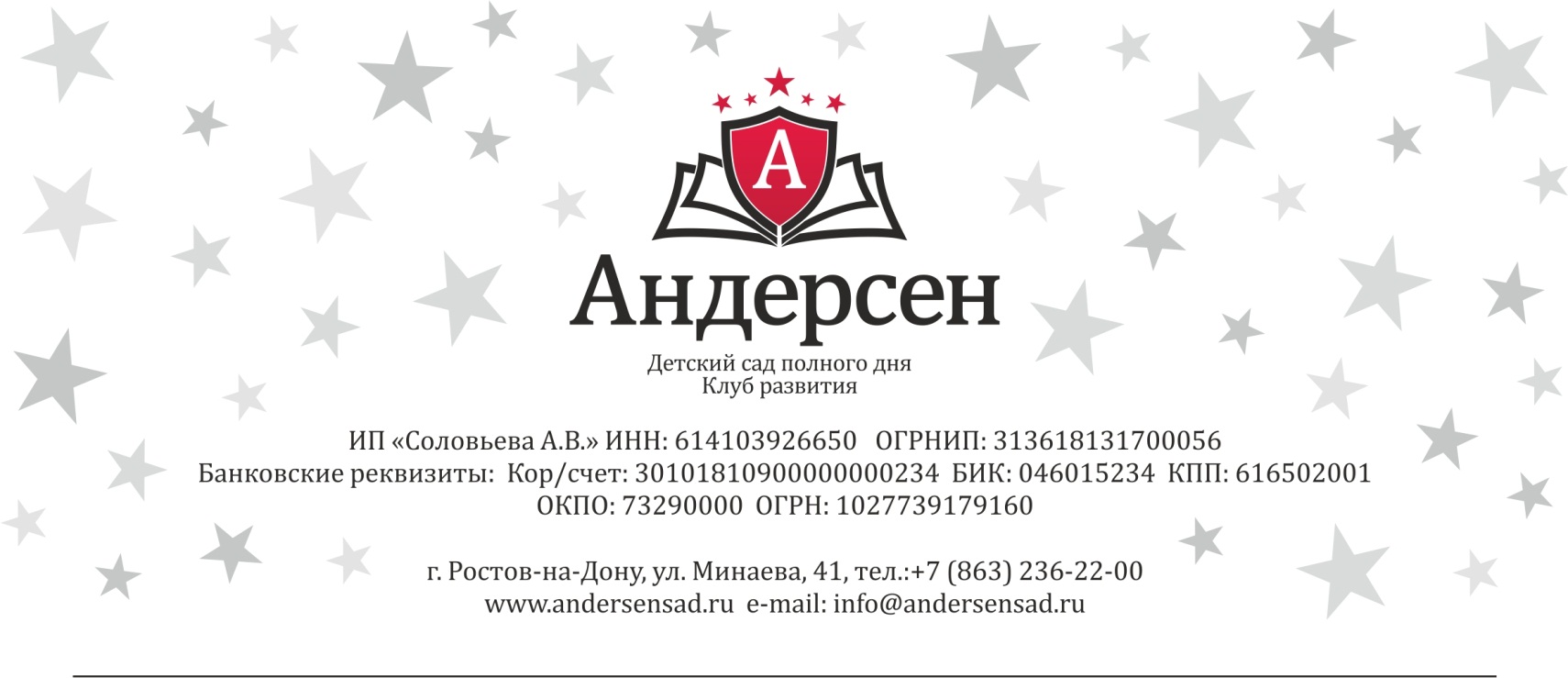 Пакет документов:Заявление о приеме ребенка в детский сад(заполняется на месте)Свидетельство о рождении ребенка(копия)Паспорт родителей (копия)Медицинская карта ребенка(общие анализы)Медицинский полисСертификат о прививках(если имеется)Медицинская справка от педиатра.